GARGŽDŲ LOPŠELIS–DARŽELIS „NAMINUKAS“TEMINĖ SAVAITĖ„ŽEIMA, ŽEIMA BIEK IŠ KEIMA“2023 m. vasario 20 – 24 d.I. TIKSLASSupažindinti vaikus su Užgavėnių tradicijomis ir papročiais.II. UŽDAVINIAI:1. Siekti, kad vaikai  nusiteiktų atliepti Užgavėnių nuotaiką, įsijungtų į šventės šurmulį, pokštavimus, žaidimus, darbus.2.  Supažindinti vaikus su Pelenų dienos išskirtumu,  jos  rimtimi, saiku, susikaupimu.3. Siekti, kad vaikai išgyventų savaitės, kai žiema pasuka į pavasarį, išskirtinumą: gamtos reiškinių lūžį, virsmą, metų laikų sandūrą bei žmonių elgesio  pokyčius, permainas, tradicijų laikymąsi.4. Suteikti ugdytiniams žinių apie žiemos palydą ir pavasario sutikimo papročius.5. Pasimokyti kaukių darymo, pokštavimų, žaidimų, dainų, burtų, spėliojimų.III. EIGA. PIRMADIENIS. PRIEŠŠVENTINĖ RUOŠA.Ryto mankšta. https://www.youtube.com/watch?v=r2NybvkCRskPokalbis su vaikais apie tai, kas yra Užgavėnės, kada jos švenčiamos, kokia šios šventės simbolika. Prisiminsime, kad svarbiausia per Užgavėnes nebūti tik stebėtoju, bet, pasigaminus kaukę, aktyviai dalyvauti šventėje: triukšmauti, garsiai dainuoti ir groti, sočiai valgyti, krėsti išdaigas, pokštauti ir kitaip linksmintis (taip greičiau „išvejama“ žiema), o įsižeisti nevalia. Pažiūrėjus filmuotą medžiagą, diskutuosime, kokios pramogos per Užgavėnes yra privalomos. Kalbėsime apie Užgavėnių tradicijas, pagrindinius veikėjus – Lašininį ir kanapinį. Be šių veikėjų nebus ir Užgavėnių. Lašininis – atstovauja žiemą – nerangus, daug ir šiltai apsirengęs. Kanapinis – ateinančio pavasario pranašas. Šią kovą visada laimi Kanapinis. Diskutuosime, kodėl? Klausysime   skaitomo J. Degutytės eilėraščio „Pavasario varpas” (knyga ,,Jums, maži ir didesni“ psl.,61), N. Kepenienės eilėraščio ,,Blynų pavasaris“ (knyga ,,Jums, maži ir didesni“ psl.,126).Pasimokysime  Užgavėnių dainų:  „Ėjo žydas”, „Ožys ant tilto stovėjo“, „Žyds juods, žyds raudons”, „Blynai”. Prisiminsime  jau žinomus ir išmoksime  naujų šokių, žaidimų, raitelių: „Čigonėlis”, „Žydas”, „Meškutė”, „Oželis”, „Blusa”, „Bėgo ožka per miškus”, „Kepu kepu laimę”.Meninė veikla. Užgavėnių kaukė. Vienas darbelis, atliktas ant A3 formato bus skirtas įstaigoje organizuojamai parodai.ANTRADIENIS. PAVASARIO ŠAUKIMAS.Ryto mankšta.https://www.youtube.com/watch?v=atZagahxzvQKalbėsime apie būsimą šventę. Žiūrėsime filmuotą medžiagą apie Užgavėnes. Džiaugsimės vaikų atsineštomis kaukėmis, rūbais. Prisiminsime , kokiais žodžiais varysime žiemą iš kiemo ir kviesime pavasarį. Klausysimės pasirinktinai eilėraščių apie Užgavėnes. Pasimokysime blynų prašymo, kaulijimo, pajuokavimų.Smagiai kartu visi lauksime grupėse  svečių, lauke kartu šoksime, dainuosime ir vaišinsimės blynais.TREČIADIENIS. PELENŲ DIENA.Ryto mankšta https://www.youtube.com/watch?v=CnXkopDxOTUSusėdus prie stalo, uždegsime žvakutę, susikaupsime  ir ramiai pasišnekučiuosime, koks metas šiandien prasideda, kiek jis truks, kokia švente baigsis. Pasiryšime susilaikyti ne tik nuo besaikio smaguriavimo, bet ir nuo triukšmavimo, piktų žodžių, negerų poelgių; nusiteiksime būti pakantesniais, jautresniais, gailestingesniais, paslaugesniais, nuoširdesniais. Paklausysime pasakos „Išgelbėkime Morę" .https://www.youtube.com/watch?v=8I59pACE4PoPažiūrėsime filmuotą medžiagą apie Užgavėnių pramogas. https://www.youtube.com/watch?v=790vhN6Js3k&list=PLW-9AKyAl6Jxue-oVKOtn1i5hmFz0aQZCPirštukų žaidimas https://www.youtube.com/watch?v=MMesZyFthcIKETVIRTADIENIS. PAVASARIO ŽENKLŲ IEŠKOJIMAS.Ryto mankšta https://www.youtube.com/watch?v=-jbP6NH8DZgBudinam žiemelę."Žeme, žeme, bar bar bar - abiem delnais mušti į žemę/grindis. Laikas keltis tau dabar  - rankomis daryti kvietimo judesį - moja į save. Meškos, raganos, ožiai sveikina tave gražiai - duoda vienas kitam ranką.Žeme, žeme, bar bar bar - trepsi stipriai kojomis į žemę.Laikas keltis tau dabar  - abiem rankom daro kvietimo judesį, moja į save.Prisikepsim kalną blynų - ploti delnais, tarsi kepant blynus.Duosim draugui ir kaimynui ištiesia delniukus draugui iš vienos pusės - iš kitos.Klausysimės  deklamuojamų, skaitomų eilėraštukų apie pavasario ženklus gamtoje: upeliuką po sniegų, varveklių lašėjimą, sniego smegimą, tirpimą, ledėjimą, sniego senių kiužimą, paukščių čirškesį, nujaučiant, kad artėja pavasaris, brinksta pumpurėliai, ruošiasi išsprogti. Pasimokysime  kokio patikusio išsireiškimo, įvaizdžio iš šių eilėraščių: J. Degutytė „Pavasario upelis“, A. Matutis „Varveklis“, „Besmegenio galas“, M. Vainilaitis „Varveklių rytas“, „Žvirblių džiaugsmas“, Vytė Nemunėlis „Vasaris“ iš eilėraščių ciklo „Metai“, „Pumpurėliai“, „Cit, broliuk, neverk“. Išėję į lauką ieškosime  pavasario ženklų gamtoje: atsirasime vietas, kur pirmiausia aptirpo ar nutirpo sniegas – saulėkaitoje, pašlaitėje, apie medžių kamienus; kur kabo ilgiausi varvekliai, kada jie pradeda ir nustoja lašėti; apžiūrėsime lazdyno ir „kačiukų“ šakeles, pastebėsime pumpuruose brinkstančią gyvybę; atkreipsime  dėmesį į ąžuolą, dar saugantį pernykščius lapus, tarsi ruduo būtų susitikęs su pavasariu; apžiūrėsime pašlapusį kelią, šaligatvį, takelį, pamąstysime, iš kur tas vanduo. Tyrinėsime, kuriose vietose sniegas lipnus, pažliugęs, patižęs, o kuriose sukietėjęs, pasidengęs pluta, supuolęs į gabalus, ir pabandysime nulipdyti  pavasario Sniego Senį, voliojant, spaudžiant, sukraunant sniego gabalus, luitus bei aplipdant juos sniegu. Susitarsime  kasdien apžiūrėti Sniego Senį, atkreipiant dėmesį, kaip atrodo po nakties – pašalęs, apledėjęs, o kaip pasikeičia dieną saulei šviečiant – sumažėja, pasmenga (jeigu leis oro sąlygos).PENKTADIENIS. SAVAITĖS ĮSPŪDŽIŲ AIDAS.Ryto mankšta https://www.youtube.com/watch?v=V3yC0sGFIec Dalinsimės įspūdžiais, pasakosime vienas kitam ką nors iš kiekvienos vis kitokios šios savaitės dienos, rodysime  vienas kitam nuotraukas, kaukes, barškynes, piešinėlius, papuošimus.Parengsime  atsiminimų, įspūdžių, įvykių žinialapį „GAVĖNAS”, jį užpildant piešiniais ir darbeliais.PAPAILDOMA MEDŽIAGASUPIMĄSISSenovinis Užgavėnių paprotys, išlikęs iki šių dienų, yra apeiginis supimasis. Sūpynės dažniausiai įtaisomos klojimuose, daržinėse arba kiemuose. Tikėdavo, jog kuo aukščiau išsisupsi, tuo linų pluoštas bus ilgesnis ir rugiai aukštesni. Nors supimasis buvo jaunimo privilegija, bet ir senesni žmonės tą apeigą puoselėjo.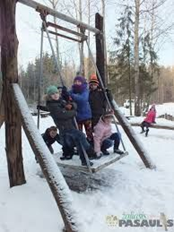 UŽGAVĖNIŲ PASIVAŽINĖJIMAS ROGĖMISMažojoje Lietuvoje buvo paplitęs Užgavėnių pasivažinėjimas. Vežime arba rogėse įtaisoma Ragana ar kitas žiemą simbolizuojantis stabas, sulipa persirengėlių palyda, važiuojant dainuojamos Užgavėnių dainos, triukšmaujama, lankomos sodybos, laistomasi vandeniu. Prie papročių, susijusių su laistymusi, priskirtinas „bičių spiečiaus“ vežiojimas, kada į kubilą vežime susodinami vaikai, kurie vežami dūzgia ir šaukia: „Bitelėms – vandens!“ Taip senoviniu papročiu būdavo užtikrinamas gausesnis javų derlius, sėkmingas medunešis.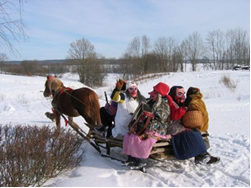 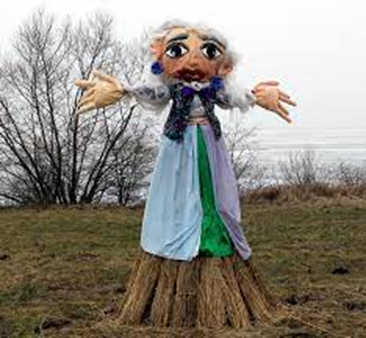 UŽGAVĖNIŲ SIMBOLIS – MORĖ 	 Morė – tai žiema. Tai šiaudinė didelės negražios moteriškės (žemaitiškai „boba“) iškamša – lėlė. Morė turi būti vežiojama, tampoma, o šventės pabaigoje – būtinai sudeginama.Užgavėnės.  https://www.youtube.com/watch?v=VAOiIZNiT4UUžgavėnės – šventė vaikams! https://www.youtube.com/watch?v=C77o6jTpqqYUžgavėnių papročiai.  https://www.youtube.com/watch?v=-0h7_SHeac0Kakė Makė švenčia Užgavėnes. https://www.youtube.com/watch?v=2K68GGPDGyYUžgavėnių tradicijos. https://www.youtube.com/watch?v=M71cOOiYXk4Užgavėnės namuose.https://www.youtube.com/watch?v=CX43RU2Gj6wUžgavėnių kaukių gamybos  https://www.youtube.com/watch?v=ST7IEpwjT-4https://www.youtube.com/watch?v=fLkwJHYN5YYUžgavėnių žaidimas. ,,Ožka“ https://www.youtube.com/watch?v=wjvW2CjB2h8Daina "O tai arklys". https://www.youtube.com/watch?v=5VW_Ls_aHJIDaina "Šalta žiema šalin aina". https://www.youtube.com/watch?v=q8GHJckYGLYMorė https://www.youtube.com/watch?v=1BSl6JthOeADainelė "Blynai jūs skanumynai". https://www.youtube.com/watch?v=VOl-T1PmfxsUžgavėnių žaidimas. ,,Ožka“ https://www.youtube.com/watch?v=wjvW2CjB2h8Daina "O tai arklys".https://www.youtube.com/watch?v=5VW_Ls_aHJIDaina "Šalta žiema šalin aina". https://www.youtube.com/watch?v=q8GHJckYGLYMorė. https://www.youtube.com/watch?v=1BSl6JthOeADainelė "Blynai jūs skanumynai". https://www.youtube.com/watch?v=VOl-T1PmfxsUžgavėnės - Kakė Makė dainelės https://www.youtube.com/watch?v=ivA8oQ5QpHEEILĖRAŠTUKAI UŽGAVĖNĖMS, ŽIEMOS PALYDOMSUžgavėnių blynai (AUTORIUS NEŽINOMAS)Jeigu dar kas nors nežino -eisiu šiandien kepti blynų!Vežkit čia mašiną miltų!Ir aliejaus - kad nesviltų.Dešimt kibirų uogienės!Ir nelauksim vakarienės -valgysime, kol karšti,nes blogai pilvai tušti!Šiandien turim būti sotūs,kad sėkmė visur šypsotūs!Užgavėnės (1)Saulė rieda dangumi,Blynus tepa medumi.Pamojuojam žiemai šaltaiIr nusivelkame paltus.Pučiam pučiam birbynes,Vėjas supa supynes,Skruzdėlė pravėrė langąIr išlipt į lauką bando.Užgavėję saldžiais blynais,Vežam ožį į karklynus.Saule, saule, eikš pas mus,Šildyk žemę ir vaikus!Blynų norasJeigu blynų didis noras,Kimšk, kad pilvas būtų storas.Šitaip žiemą išvarysiIr pavasarį atvysi.Jei saulutė dar nešviečia,Lai tau blynas šiandien šviečia.Te išsipučia pilvukasIr nurausta tau skruostukas.Užgavėnės (2)Brrr... Sušalome į ragą!Bet žiema mums nebaisi!Štai, kaitri ugnelė spraga.Tuoj sušilsime visi!O tada jai pasakysim:-Žiema, susibodai! Štiš!Kai iš kiemo ją išvysim,Greit pavasaris prašvis!ANZELMAS MATUTIS „SŪPUOKLĖS“- Lingu, lingo,Lingu lingo...Daug vaikučiųSusirinko:Ūpcim! Ūpcim! Ūpcim!Sėskitės! Pasupsim!- Tindir vindir liūli!Nedrebėk, mėnuli- Ramta tamta tuti!..Nebijok, saulute:Neužklius sūpynėsUž tavęs - auksinės...Prie mėnulio buvom,Saulės neužkliuvom...Lingu lingo! Ūpcim!Eikš ir tu -Pasupsim!Šią vasario smagią dienąVysime iš kiemo žiemą,Kepsime gardžius blynus,Kviesim saulę į svečius.Tegul šypsos ji dažniau,Mums nuo to tik bus smagiau.Sniego rūmai subyrės,Žiema šiaurėn išskubės.Rankele jai pamojuosimIr už viską padėkosim,Nes pavasaris pas musAtskubės greit per laukus.''''''''''''''''''''''''''''''''''''''''''Ei, vaikučiai, paskubėkimKanapiniui mes padėkimLašininį nugalėtiIr žiemužę išlydėti.Paviešėjo ji pas mus ,Dabar laikas į namus.Ten kur  šiaurėje mažiukaiLaukia ledo žmogeliukai.Na, o mes šią smagią dienąDar šėliosime po kiemąKepsime gardžius blynus,Jais vaišinsime visus.''''''''''''''''''''''''''''''''''''''Tai smagumas šios dienos,Eisim gąsdinti žiemos.Pasidarėme kaukes,Dūksime su jom lauke.Žiema mūsų išsigąs,Kelią tuoj namo suras,Bet jei ji kiek patingės,Tai bėdų tikrai turės.Saulė sniegą ištirpdys,Žiemos kailiniai suplyš.O jei sniego nebeliksŽiemos rogės nebeslys.Todėl sakome mes jai:- Ačiū, kad gera buvai,O dabar namo skubėk,Gruody vėl pas mus atlėk.''''''''''''''''''''''''''''''''''''''''''Tai keista šiandien diena,Eisim pyktis su žiema,Nes pavasaris žavusNori atkeliaut pas mus.Buvo mums tikrai smaguČiuožt su rogėm nuo kalnų,Besmegenį nulipdyt,Sniego pilį pastatyt.Bet nors ir gera žiema -Paviešėjo ir gana.Te į šiaurę ji skubės,Ją saulutė palydės.                     Kęstutis Ivinskis 2021 02 05Blynų norasJeigu blynų didis noras,Kimšk, kad pilvas būtų storas.Šitaip žiemą išvarysiIr pavasarį atvysi.Jei saulutė dar nešviečia,Lai tau blynas šiandien šviečia.Te išsipučia pilvukasIr nurausta tau skruostukas.Užgavėnės (2)Brrr... Sušalome į ragą!Bet žiema mums nebaisi!Štai, kaitri ugnelė spraga.Tuoj sušilsime visi!O tada jai pasakysim:-Žiema, susibodai! Štiš!Kai iš kiemo ją išvysim,Greit pavasaris prašvis!                                                    Parengė ikimokyklinio ugdymo mokytojos  Raimonda Bubliauskienė ir Virginija Martyšienė